Муниципальное бюджетное учреждение дополнительного образования «Детско-юношеская спортивная школа №1» городского округа «город Якутск»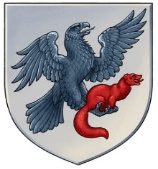 «Дьокуускай куорат» куораттааҕы уокуругун«1 нүɵмэрдээх оҕо спортивнай оскуолата»эбии үɵрэхтээhиҥҥэмуниципальнай бюджет тэрилтэтэ «Дьокуускай куорат» куораттааҕы уокуругун«1 нүɵмэрдээх оҕо спортивнай оскуолата»эбии үɵрэхтээhиҥҥэмуниципальнай бюджет тэрилтэтэ 677000, г. Якутск, ул. Дзержинского 5, тел/факс. (4112)34-14-62, тел. (4112)42-01-05, e-mail: dush1ykt@mail.ruОКПО 55672324                       ОГРН 1021401067687                       ИНН 1435124451                       КПП  143501001     677000, г. Якутск, ул. Дзержинского 5, тел/факс. (4112)34-14-62, тел. (4112)42-01-05, e-mail: dush1ykt@mail.ruОКПО 55672324                       ОГРН 1021401067687                       ИНН 1435124451                       КПП  143501001     677000, г. Якутск, ул. Дзержинского 5, тел/факс. (4112)34-14-62, тел. (4112)42-01-05, e-mail: dush1ykt@mail.ruОКПО 55672324                       ОГРН 1021401067687                       ИНН 1435124451                       КПП  143501001     677000, г. Якутск, ул. Дзержинского 5, тел/факс. (4112)34-14-62, тел. (4112)42-01-05, e-mail: dush1ykt@mail.ruОКПО 55672324                       ОГРН 1021401067687                       ИНН 1435124451                       КПП  143501001     ПРИКАЗ______г.Якутск                                                                                                                       2017 года «О должностных лицах, имеющих право подписи  счетов-фактур»В дополнение к приказу  № ______ от ______ года «Об учетной политике»,ПРИКАЗЫВАЮ:Утвердить перечень должностных лиц, имеющих право подписи счетов-фактур:Черов В.Г., директорБурцева Л.А., главный бухгалтерНиколаев П.П., зам.директора по АХЧ.Саввина А.М.,бухгалтер.       2. Контроль  исполнения данного приказа оставляю за собой.Директор                                              В.Г.ЧеровПРИКАЗ______г.Якутск                                                                                                                       2017 года «О должностных лицах, имеющих право подписи  счетов-фактур»В дополнение к приказу  № ______ от ______ года «Об учетной политике»,ПРИКАЗЫВАЮ:Утвердить перечень должностных лиц, имеющих право подписи счетов-фактур:Черов В.Г., директорБурцева Л.А., главный бухгалтерНиколаев П.П., зам.директора по АХЧ.Саввина А.М.,бухгалтер.       2. Контроль  исполнения данного приказа оставляю за собой.Директор                                              В.Г.ЧеровПРИКАЗ______г.Якутск                                                                                                                       2017 года «О должностных лицах, имеющих право подписи  счетов-фактур»В дополнение к приказу  № ______ от ______ года «Об учетной политике»,ПРИКАЗЫВАЮ:Утвердить перечень должностных лиц, имеющих право подписи счетов-фактур:Черов В.Г., директорБурцева Л.А., главный бухгалтерНиколаев П.П., зам.директора по АХЧ.Саввина А.М.,бухгалтер.       2. Контроль  исполнения данного приказа оставляю за собой.Директор                                              В.Г.ЧеровПРИКАЗ______г.Якутск                                                                                                                       2017 года «О должностных лицах, имеющих право подписи  счетов-фактур»В дополнение к приказу  № ______ от ______ года «Об учетной политике»,ПРИКАЗЫВАЮ:Утвердить перечень должностных лиц, имеющих право подписи счетов-фактур:Черов В.Г., директорБурцева Л.А., главный бухгалтерНиколаев П.П., зам.директора по АХЧ.Саввина А.М.,бухгалтер.       2. Контроль  исполнения данного приказа оставляю за собой.Директор                                              В.Г.Черов